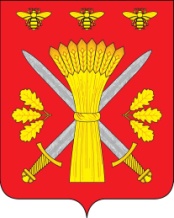 РОССИЙСКАЯ ФЕДЕРАЦИЯОРЛОВСКАЯ ОБЛАСТЬАДМИНИСТРАЦИЯ ТРОСНЯНСКОГО РАЙОНАПОСТАНОВЛЕНИЕот  24 ноября 2022 г.                                                                             №   353                                     с.ТроснаОб утверждении Перечня подведомственныхорганизаций и структурных подразделений,которые могут не создавать официальные страницыдля размещения информации о своей деятельности в сети «Интернет»В соответствии со статьей 1 п. 1.1 Федерального закона от 14.07.2022 № 270-ФЗ «О внесении изменений в Федеральный закон «Об обеспечении доступа к информации о деятельности государственных органов и органов местного самоуправления» и статью 10 Федерального закона «Об обеспечении доступа к информации о деятельности судов в Российской Федерации», администрация Троснянского района постановляет: 1. Утвердить перечень подведомственных организаций и структурных подразделений администрации Троснянского района имеющих статус юридического лица, которые могут не создавать официальные страницы для размещения информации о своей деятельности в сети «Интернет»  с учетом особенности сферы их деятельности, согласно приложению.2. Опубликовать настоящее постановление на официальном сайте администрации Троснянского района в сети Интернет  по адресу: adm-trosna.ru.3. Настоящее постановление вступает в силу с момента подписания.4.  Контроль за выполнением данного постановления  возложить на заместителя главы администрации по социальным вопросам Воробьёва Ю.Н.Глава района                                                                А.В. ЛевковскийПриложениек постановлению администрации от 24.11.2022 года № 353Перечень подведомственных организаций и структурных подразделений,которые могут не создавать официальные страницы для размещения информации о своей деятельности в сети «Интернет»№п/пПеречень организаций1Финансовый отдел администрации Троснянского района Орловской области2МКУ «Единая дежурно-диспетчерская служба Троснянского района Орловской области»3Отдел по управлению муниципальным имуществом администрации Троснянского района Орловской области 4Контрольно – ревизионная комиссия Троснянского района 5МУЖКП Троснянского района6ООО «Коммунальник Тросна»7МУП «Аптека № 21»8МБУ «Социально-культурное объединение «Дом культуры и библиотека» Воронецкого сельского поселения Троснянского района Орловской области9МБУК «Социально-культурное объединение» Муральского сельского поселения Троснянского района Орловской области10МБУК «Социально-культурное объединение» Жерновецкого сельского поселения Троснянского района Орловской области11МБУК «Социально-культурное объединение» Ломовецкого  сельского поселения Троснянского района Орловской области12МБУК «Социально-культурное объединение» Малахово-Слободского  сельского поселения Троснянского района Орловской области13МБУК «Социально-культурное объединение» Никольского  сельского поселения Троснянского района Орловской области 